						      		     Contact: Tim Brandt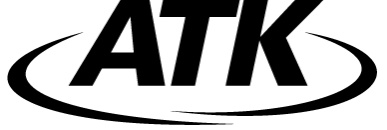 ATK Security and Sporting800-322-2342 (ext. 3833)FOR IMMEDIATE RELEASE						  E-mail: pressroom@atk.comSprague’s Sports Named 2011 ATK Dealer of the YearSHOT Show 2012 drew record crowds to Las Vegas, Nevada. As always, the latest and greatest was on hand for outdoor, shooting and tactical retailers from across the globe. ATK took this time to introduce a full line of exciting new products. The industry-leader also announced its annual Dealer of the Year Award. Sprague’s Sports out of Yuma, Arizona was bestowed with the honor for 2011. Richard Sprague’s store sells several ATK leading brands such as Federal Premium, Weaver Optics, BLACKHAWK! and much more.  ANOKA, Minn. – February 17, 2012–– ATK announced Sprague’s Sports was the latest winner of their Dealer of the Year Award on the opening day of the 2012 SHOT Show. Richard Sprague’s store is based in Yuma, AZ and offers its customers everything they need to enjoy hunting, shooting and the great outdoors.Every year ATK selects an independent retailer that stands out from the rest of their wide and diverse dealer base. This year Sprague’s Sports was recognized because of the breadth of ATK product lines they carry, noteworthy growth in accessories and their great participation in co-op and other ATK programs. Their ever-present dedication to the shooting, hunting and outdoor industry is also well known and helped make them a natural choice this year. “Richard and his staff do a great job,” said Bart Biedinger, Manager of Retail and Rep Services for ATK. “The achievements of his business, his dedication to our brands and the loyalty he has shown since day one were recognized today.”Not just a retail storeSprague’s Sports not only carries a wide variety of products, but they also offer educational and shooting classes, and have an indoor range on site. “This is an extreme honor to be recognized by ATK,” said Sprague. “Nobody does more to help dealers be profitable and professional. We’ve been around 35 years and they’ve always been helping dealers succeed. This is an extremely proud moment.”Sprague’s Sports was also the 2011 SHOT Business Retailer of the Year.-more-About ATK Security and SportingATK Security and Sporting, headquartered in Anoka, MN, is a leading technology developer and supplier of ammunition for law enforcement, military and sporting applications; a manufacturer of optics, reloading gear and sport shooting accessories; and a leading producer of tactical accessories. The company serves sport shootingenthusiasts, law enforcement professionals, military and tactical markets worldwide. The group’s products include some of the most widely known and respected brands in the industry, including Federal Premium, CCI, Speer, RCBS, Alliant Powder, Champion, Weaver, Eagle Industries, and BLACKHAWK!. About ATK ATK is an aerospace, defense, and commercial products company with operations in 22 states, Puerto Rico, and internationally, and revenues of approximately $4.8 billion. News and information can be found on the Internet at www.atk.com.###